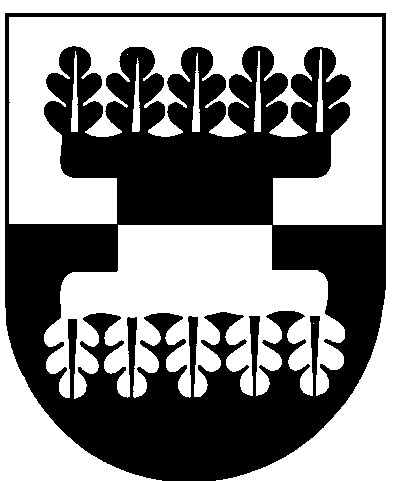 ŠILALĖS RAJONO SAVIVALDYBĖS ADMINISTRACIJOSDIREKTORIUSĮSAKYMASDĖL ŽEMĖS SKLYPO FORMAVIMO IR PERTVARKYMO PROJEKTO RENGIMO   2018 m. gegužės 11 d. Nr. DĮV - 581Šilalė	Vadovaudamasis Lietuvos Respublikos vietos savivaldos įstatymo 29  straipsnio 8 dalies 2 punktu, Lietuvos Respublikos teritorijų planavimo įstatymo 20 straipsnio 6 dalies 3 punktu,  Žemės sklypų formavimo ir pertvarkymo projektų rengimo ir įgyvendinimo taisyklių, patvirtintų Lietuvos Respublikos žemės ūkio ministro ir Lietuvos Respublikos aplinkos ministro . spalio 4 d. įsakymu Nr.3D-452/D1-513 „Dėl Žemės sklypų formavimo ir pertvarkymo projektų rengimo ir įgyvendinimo taisyklių patvirtinimo“, 2.1 papunkčiu, 21 punktu bei atsižvelgdamas į Kleofasos Vaitkevičienės 2018 m. gegužės 4 d. prašymą „Dėl formavimo ir pertvarkymo projekto“:    	 e i d ž i u  pradėti   rengti  žemės sklypo formavimo ir pertvarkymo  projektą padalinti 0,9368 ha ploto žemės sklypą, esantį Šilalės m. Rytinio Kelio g. (kadastro Nr.8760/0006:0161),  į du žemės sklypus.  	2.  P a v e d u:            2.1. paskelbti  šį  įsakymą  Šilalės  rajono   savivaldybės  interneto svetainėje www.silale.lt.             2.2. įkelti šį įsakymą į ŽPDRIS informacinę sistemą bei apie priimtą sprendimą, ŽPDRIS priemonėmis, ne vėliau kaip per 5 darbo dienas informuoti prašymą pateikusį iniciatorių.            Šis įsakymas ne vėliau kaip per 20 darbo dienų nuo jo paskelbimo ŽPDRIS dienos gali būti skundžiamas Regionų apygardos administracinio teismo Klaipėdos rūmams, Galinio Pylimo g. 9, Klaipėda, Lietuvos Respublikos administracinių bylų teisenos įstatymo nustatyta tvarka.Administracijos direktorius                                                                        Raimundas Vaitiekus 